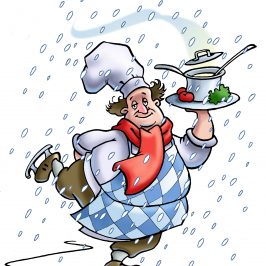 Speisenkarte Winter 2020Menu winter 2020Bezüglich Allergene & Inhaltsstoffen wenden sie sich an unsere Mitarbeiter			
For Allergens & Ingredients contact our staff		Vorspeisen & SalateStarters & saladsBedienen sie sich an unseren reichhaltigen Vorspeisen & SalatbuffetTomate Mozzarella, Antipasti und leckere Vorspeisen werden jeden Tag von unsereKüche für sie frisch zubereitet. Ein leckerer Dip, verschiedene Essige & Öle sowieBaguette & Brot stehen ebenfalls für sie bereitHelp yourself to our appetizers & salad buffetTomato mozzarella, antipasti and delicious appetizers are made freshly every day by ourStaff  for you. A delicious dip, various vinegars & oils, as wellBaguette and bread are also available for youVorspeisenbuffet „solo“							12,50€Starterbuffet „solo“Flammkuchen aus dem Steinofen….(inklusive Salat vom Buffet)Tarte from the stone oven….(salad is included)Schinken |Lauch | Käse	| creme fraiche						14,50€Ham| Leek | Cheese | creme fraiche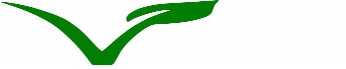 Ziegenkäse | Datteln | Pinienkerne | Zwiebeln |  Creme fraiche | Käse		14,50€goat cheese | date | pine nutes | onoins | Crème fraice / cheeseCamembert | Preiselbeeren | Zwiebeln | Schinken| creme fraiche		14,50€Camembert| cranberries / onions | Schinken| creme fraiche Suppen / soups							Kartoffelsuppe mit Lachsstreifen						6,50€ 	Potato soup with salmon Wirsingeintopf mit Mettwurst							6,50€ Savoy cabbage stewAlle Preise verstehen sich inklusive 19% Mehrwertsteuer & BedienungAus der Heimat eines Kollegen / from home of a colleague (Ronja aus Herford):Grünkohl mit Bratkartoffeln, Kassler & geräucherter MettwurstKale with fried potatoes, smoked pork and smoked sausage Dazu / and Salat vom Buffet / Salad from the buffet18,50€  Hauptgerichte / Main CourseZu allen Hauptgerichten nehmen Sie sich einen Salat & Vorspeise vom BuffetFor all main courses, please take a salad and starter from the Buffet Tagliatelle | getrocknete Tomate | Ruccola | Pinienkerne			15,50€tagliatelle | dryed tomato | ruccola | pine nutsLachs | Tagliatelle | Cherrytomaten | Ruccola | rotes Pesto			24,50€ Salmon | Tagliatelle | cherry tomatoes | ruccola | red pestoSchweinefiletmedaillons | Apfel Calvados | Röstinchen				20,50€Filet of porc |apple calvados | potato röstiHirschragout| gefüllte Birne | Rotkohl | Kartoffeln 				24,50€ Deer stag | stuffed pear | Red cabbage | potatoesDorade | Wirsing | Kartoffel | Rahm | 			 			24,50€ Gilt-head bream | savoy cabbage | potato | creamHamburger „Milser Krug“							20,50€ Rindfleisch | Salat |Käse |Bacon | Steakhouse PommesBarbecue Sauce | Mayonnaise | Ketchup 						Beef | Salad | Cheese | Bacon | Steakhause frites Barbecue Sauce | Mayonnaise | Ketchup | Rumpsteak (250gr.) | Portweinsauce| Pfannengemüse |			29,50€Zwiebeln | Bratkartoffeln   Rumpsteak (250 gr.) | Port wine sauce | vegetable | fried potatoesSchweineschnitzel| Champignons | Zwiebeln | Bratkartoffeln			20,50€„Schnitzel“ (pork) | mushrooms | onions | fried potatoesRinderroulade | Rotweinsauce | Rotkohl | Kartoffeln				20,50€Beef roulade | redwine sauce | red cabbage | potatoes Putensteak im Speckmantel | Käse Sahne Sauce | Kartoffelpüree		19,50€ Steak of turkey | bacon | cheese cream sauce | mashed potatoes DessertSweetsEin kleiner Dessertgruß aus der Küche servieren wir Ihnen zum Abschluss Ihres Abendessens. Dieser Gruß gehört mit zum Umfang Ihres AbendessensA small desert greeting from the chef oft he kitchen we serve you at the end of your meal. This greeting belongs tot he scope of yout dinner Darüber hinaus haben wir folgende Eisspezialitäten für Sie im Angebot:In addition we have the following ice cream specialitäten for you:Warmer Schokoladenkuchen mit Vanilleeis & Sahne				8,50€Hot chocolate Cake with vanilla ice cream & creamVanilleeis mit warmer Schokoladensauce & Sahne				7,50€ Vanilla icecream with warm Chocolat Sauce & cream	Vanilleeis mit warmen Himbeeren & Sahne					8,50€Vanilla icecream with warm raspberries & cream	Joghurt Kirscheis mit Amarenakirschen & Sahne				8,50€ Yogurt cherry ice cream with Amarena cherriesUnsere Eissorten 							  1,50€ pro KugelOur ice cream varieties				     	 0,50€ pro Port. Sahne     Erdbeere | Vanille | Schokolade | Zitrone | Joghurt-Kirsch	Strawberry | Vanilla | Chocolate | lemon | yogurt-cherryKinderkarte / childrens menuNudeln mit Tomatensauce							5,50€Schweineschnitzel mit Pommes Frites						8,50€ Chicken Mc Nuggets |Pommes Frites 						7,50€ eine Kugel Eis  (Vanille| Schokolade | Erdbeere | Zitrone	            1,50€ pro KugelAlle Preise verstehen sich inklusive 19% Mehrwertsteuer & Bedienung AperitifSekt Schloss Trier auf Eis			0,15l 	  6,00€(Sparkling Wine)				0,75L	22,00€Prosecco Villa Teresa				0,15L 	  6,00€(Organic)					0,75L	22,00€Prosecco Villa Teresa Rosé			0,15L 	  6,00€(Organic)					0,75L	22,00€Aperol Sprizz					0,2L 	  7,00€(Sparkling Wine)Sekt mit Peachtree auf Eis			0,15L 	  6,50€(Sparkling Wine)Sekt mit Cassissée auf Eis			0,15L 	  6,50€(Sparkling Wine)Campari Orange				0,2L	  6,50€Sherry Medium, Dry, Cream			5cL	  4,00€Portwein Tawny/ White			5cL	  4,00€Martini 					5cL	  4,50€Bianco/ Rosso/ Extra DryHugoProssecco, Hollunder, Limette&Minze					0,2l 	   7,00€Alle Preise verstehen sich inklusive 19% Mehrwertsteuer & Bedienung Alkoholfreie Getränke (Non-alcoholic Beverages)Carolinen Gourmet		0,2L		2,50€Mineralwasser			0,75L		6,50€San Pellegrino			0,5L		5,50€Carolinen Gourmet		0,2L		2,50€Apfelschorle			0,4L		3,50€Coca Cola/Fanta		0,2L		2,50€Spezi/Sprite			0,4L		3,50€Schweppes Ginger-Ale/Bitter Lemon 	TonicWater			0,2L		3,00€BionadeHolunder & Litschi    		0,33L		3,50€Orangensaft 			0,2L		3,00€(Orange juice)Traubensaft			0,2l		3,00€(Grape juice)Apfelsaft			0,2l		3,00€(Apple juice)Multivitamin			0,2l		3,00€(Multi vitamin juice)Rhabarberschorle		0,33l		3,50€(Rhabar with sprakling water)Bier vom Fass	(beer from the barrel)	(*enthält Gerste / Weizen)Flaschen Bier 	(bottled beer)Herforder Pils* 		0,25l		2,60€					0,40l		3,80€	Alster*				0,25l		2,60€					0,40l		3,80€	Altbier*			0,33l		3,00€Vitamalz			0,33l		3,00€Herforder Alkoholfrei*	0,33l		3,00€(non-alcoholic)König Ludwig Weissbier*	0,50l		4,00€König Ludwig Dunkel*	0,30l		3,20€ König Ludwig alkoholfrei*	0,50l		4,00€	(non-alcoholic)		Alle Preise verstehen sich inklusive 19% Mehrwertsteuer & Bedienung Digestif & Spirituosen (Spirits)Malteser					2cl	3,00 €		Ramazotti					2cl	3,00 €Jubiläums Akvavit				2cl	3,50 €		Fernet Branca					2cl	3,00 €Linie Aquavit					2cl	3,50 €		Jägermeister					2cl	3,00 €	Underberg					2cl	2,50 €Smirnoff Wodka 				2cl	3,50 €		Sambuca 					2cl	3,50 €Grand Marnier 				2cl	3,50 €		Ouzo 12 					2cl 	2,50 €Asbach Uralt 					2cl	3,50 €		Southern Comfort				2cl	4,00 €Whiskey|Johnny Walker (Red Label) 			4 cl 	  3,50 €Ballantines					4 cl	  3,50 €Jim Beam					4 cl 	  3,50 €Tullamore Dew				4 cl 	  4,00 €Jack Daniels					4 cl 	  5,00 €Talisker 10 Years				4 cl	  9,00 €Glenmorangie Lasanta			4 cl	12,50 €Oban 14 Years				4 cl	12,50 €Glenfiddich 15 Years				4 cl	10,50 €Lagavulin 16 Years				4 cl	14,50 €CognacHennessy Fine de Cognac			4 cl	10,50€Hine Rare VSOP				4 cl	12,50€GinHendrick’s					4cl	 7,50€Bombay					4cl	 5,50€GrappaPsenner Grappa Selezione			2 cl	2,50€Psenner Grappa Barrique			2 cl	3,00€Armangnac / BrandyCles des Ducs VSOP				4cl	6,50€Carlos I					4cl	6,50€CalvadosPére Magloire VSOP				4cl	5,50€Alle Preise verstehen sich inklusive 19% Mehrwertsteuer & Bedienung Obstbrände & GeisteWilliamsbirne /Schladerer							2cl	4,00€Waldhimbeergeist /Schladerer						2cl	4,50€Kirschwasser /Schladerer							2cl	4,50€Mirabellenbrand /Schladerer							2cl	4,50€Obstwasser /Schladerer							2cl	4,50€		Alte Zwetschge /Ziegler							2cl       8,00€Cocktails (0,2l)ohne Alkohol(non-alcoholic):						je 7,50€ Sportsman (Ananas & Maracuja) 	Strawberry Colada (Erdbeere, Kokos & Sahne)Cocktails (0,2l)mit Alkohol (with Alcohol)							je 8,50€Swimming Pool(Rum, Ananas (pineapple) , cocos, blue Curacao) Pina Colada (Rum, Ananas (pineapple), cocos, Sahne(cream)Sex on the beach(Vodka, Ananas (pineapple), Orange, Zitrone (lemon), Grenadine)MaiTai (Orange, Rum, Limette, Zucker (sugar)HeißgetränkeHot beverage Kaffee “Crème”	 oder „Filterkaffee“						3,50€		Cappuccino									3,50€		Milchkaffee (Milkcoffee)							3,50€		Latte Macchiato								3,50€		Espresso									2,50€		Chociato (Espresso & hot chocolate)						3,50€		Heiße Schokolade (hot chocolate)						3,50€		Kaffee HAG									3,50€		Teehaus Ronnefeld			Kännchen Tee (pot of tea) 							6,50€Earl Grey, Summer Darjeeling, English Breakfast, Fitness Tea Orientel Olong, Pear & Peach, Mint & fresh, Morgentau, Sweet berries, Orange CreamAlle Preise verstehen sich inklusive 19% Mehrwertsteuer & Bedienung / Weine 0,2l / wine 0,2l(enthalten Sulfite, Schwefel & Histamin) BadenBischoffinger Rosé							Spätburgunder-Weißherbst Halbtrocken 	  	  0,2 l		  6,50€		BadenWeingut Sonnenhof Rotwein	(red wine)			Trollinger, QbA Trocken			 	 0,2 l		  6,50€		Rheinhessen:					Westhofener Bergkloster				Grauer Burgunder , Trocken 				0,2l		  6,50€Rheingau:Schloss Vollrads					Riesling ,,Volratz `` ,QbA Trocken 			0,2l		  8,50€Weingut Campagnola							Chardonnay						  0,2 l	 	  6,50€			Weingut Campagnola Rotwein (red wine)	              Montepulciano d’Abbruzzo DOC			  0,2 l	  	  6,50€			Primitivo, Doppio Passo									Rotwein (red wine), trocken				 0,2l	  	  8,00€	Wein in ganzen Flaschen / wine in bottles (enthalten Sulfite, Schwefel & Histamin) Deutschland (Germany) 								Bischoffinger Rosé					0,75 l		20,50€			Spätburgunder-Weißherbst Halbtrocken 	  	 	Waldulmer Pinot Noir Rotwein (red wine)		0,75 l		23,50€		Spätburgunder, QbA trocken		   			Württemberg:									Weingut Sonnenhof Rotwein	(red wine)		0,75 l		20,50€		Trollinger, QbA Trocken			 			Pfalz:RuppertsbergerRiesling, Kabinett halbtrocken 			0,75l		20,50€Alle Preise verstehen sich inklusive 19% Mehrwertsteuer & BedienungWein in ganzen Flaschen / wine in bottles (enthalten Sulfite, Schwefel & Histamin) Rheinhessen:					Westhofener Bergkloster				0,75l		20,50€Grauer Burgunder , Trocken 				Rheingau:Schloss Vollrads					0,75 l		23,50€Riesling ,,Volratz ``,QbA trocken 			Italien (Italy):										Weingut Campagnola					0,75 l		20,50€			Pinot Grigio	AOC 									Weingut Campagnola					0,75 l		20,50€			Chardonny						  			Weingut Campagnola Rotwein (red wine)	            0,75 l		20,50€	Montepulciano d’Abbruzzo DOC				Primitivo										Rotwein (red wine), trocken				0,75 l		24,50€			Frankreich(France):Sauvignon, Val de Loire				0,75l		25,00€Weißwein, trocken Cotes du Rhone 					0,75l		28,00€Rotwein, trocken 				La Grange ClassiquePays d`oc Rotwein (red wine), fruchtig (fruity)	0,75l		22,00€Spanien(Spain):La Granja / Carinena					0,75l		25,50€50 % Tempranillo / 50 % GarnachaSüd Afrika (South Africa):Lion`s Pride Reserve Rotwein (red wine)		 0,75l		28,50€Cuvee aus Cabernet Sauvignon, Piontage & MerlotAlle Preise verstehen sich inklusive 19% Mehrwertsteuer & Bedienung